Notes for to video 3.2.: http://tinyurl.com/rr480/videos/descriptive 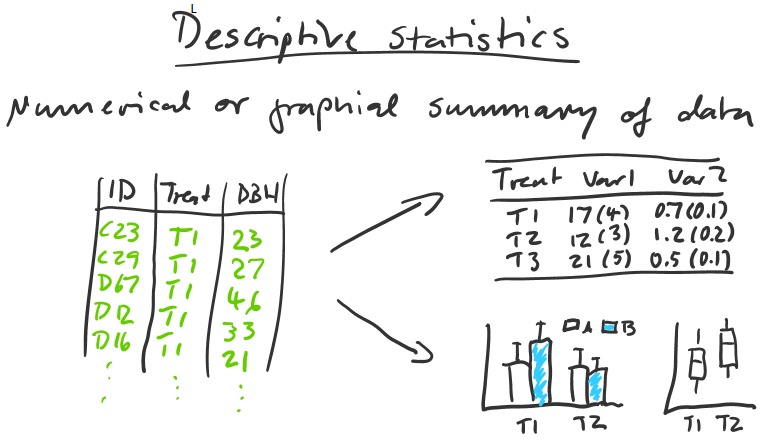 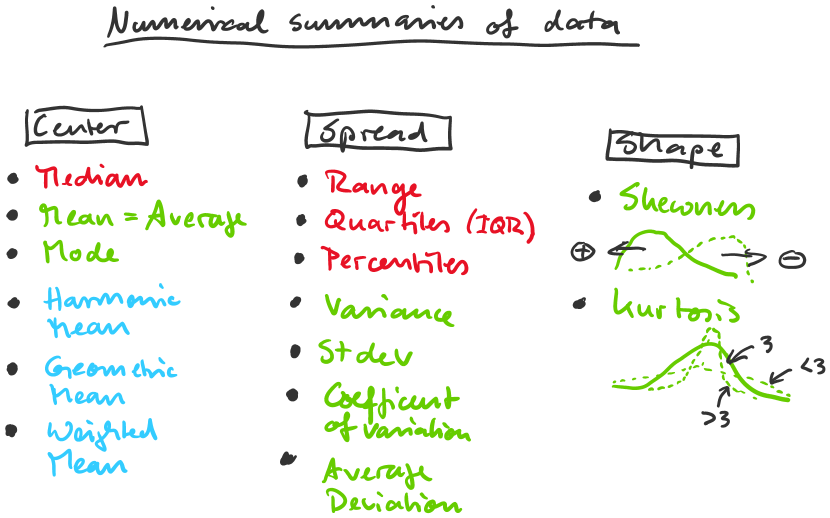 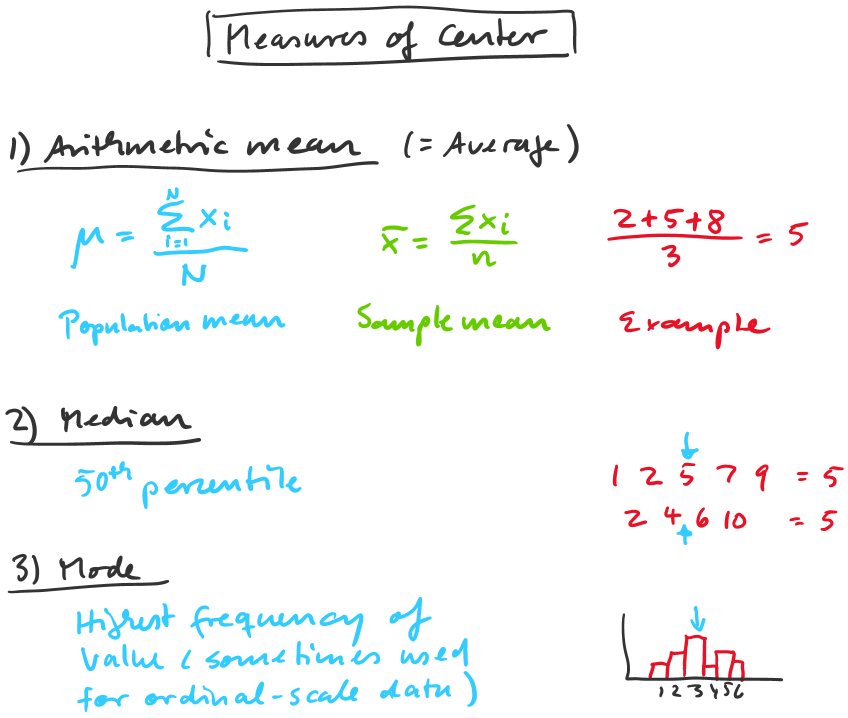 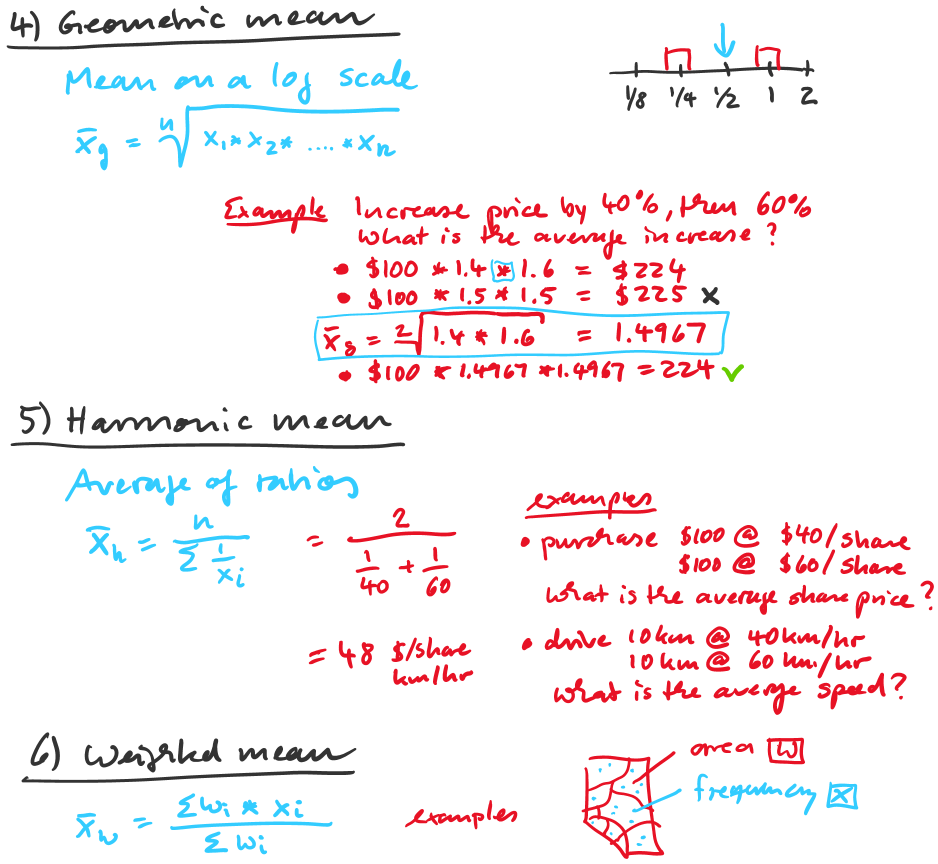 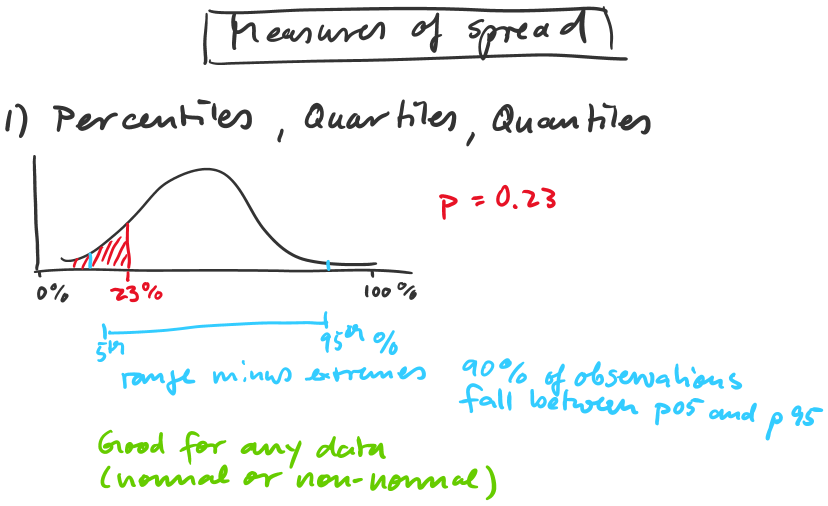 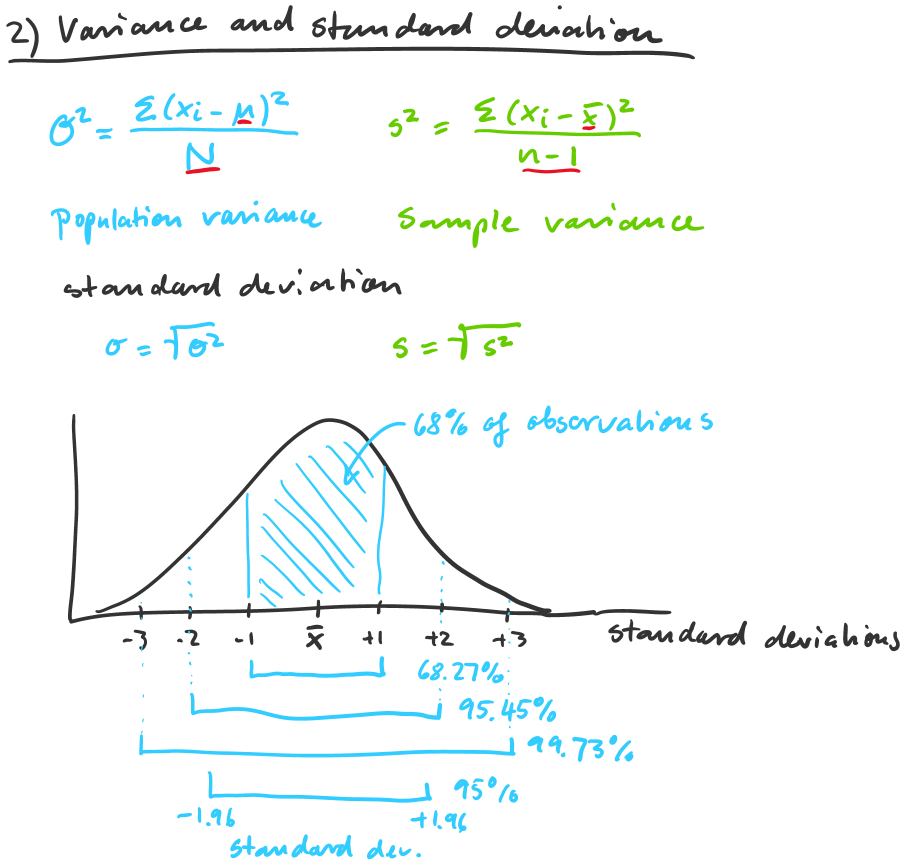 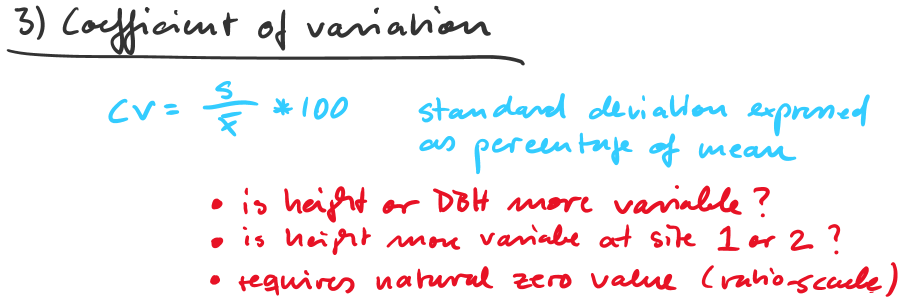 